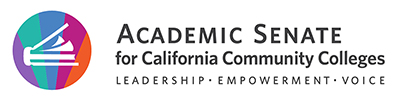 Transfer Alignment ProjectWork Group MeetingMay 5, 20229:30a m – 10:30 am via ZoomMINUTESMembers: Ginni May (chair), Cheryl Aschenbach, Elizabeth Atondo, Karla Kirk, Krystinne Mica, LaTonya Parker, Eric Wada, Miguel Rother, Robert Collins, Jim Chalfant Guests: Fredye Harms (UC)Welcome and introductionsThe group was welcomed and everyone introduced.Agenda approved. In addition, the minutes from March 24, 2022 were approved.AnnouncementsASCCC election results announced. Rob Collins announced that the Anthropology FDRG has a new CSU member.Review and Update Action Plan for 2021-22: https://docs.google.com/document/d/1sOTneIdfVTYhl0gCG09bIUxam_3-5x3IG5eIKPg1bng/editThe workgroup reviewed the action plan and updated it.Membership was updated to reflect Jim Chalfant’s official appointment and representation as chair of UC Academic Council Special Committee on Transfer Issues (ACSCOTI) and to include Fredye Harms as analyst assigned to ACSCOTI.Review and Update ASCCC Transfer Alignment Project webpage: https://www.asccc.org/transfer-alignment-projectThe workgroup determined that we are now in Phase III. Disciplines under consideration are listed on the C-ID website. The page will be updated to include membership updates noted in agenda item #4.More than One TMC per FDRG: On April 26, 2022 ICW acted to move forward as it is already possible and will include some clarifying language in the C-ID/TMC/ADT Handbook - Karen (CSUCO), Bob & Raul (CCCCO) are to send language with recommendations, questions, and comments.Ginni reported on the ICW discussion and the intention of potentially having a 2nd ADT in a discipline, which is already permitted. Jim shared some perspectives on how the current ADT in Anthropology could incorporate UCTP courses. While the system offices and C-ID advocate for funding to bring faculty from all three segments together within disciplines, Krystinne Mica shared that current C-ID funding can be used to facilitate initial efforts. This group may need to determine which disciplines should be brought together first, most likely in fall, and plans can begin to be put into place to make that happen. The question was also raised whether webinars can be used to bring people together more conveniently, especially if no funding is received. These could be held within specific disciplines, include representation from all three segments, be recorded, and have mechanism to collect feedback.Next Steps – the group discussed pulling members together over the summer to meet briefly and set up for the work to place this fall. Ask that the Transfer Alignment Project be on the June 2 ICAS agenda. Explore opportunities for senates to collaborate and have discussions about transfer. Develop plans for fall. Adjourned at 10:30 am.